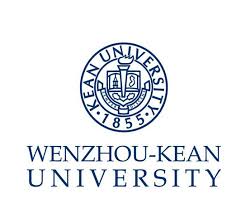 Job Description –Director of ORSPDepartment: Office of Research Sponsored ProgramsReport to: Vice-ChancellorPosition SummaryThe Director of ORSP shall be responsible for the overall management of the office of Research and Sponsored Programs.Compile the university academic research development plan; formulate and implement research regulations and policies;Create a culture of innovative research at campus;Liaise with related government offices and funding bodies for research development;Disseminate information on funding opportunities and provide support and consultancy for grant applicants;Monitor the progress of funded projects and supervise the use of funds;Manage research achievements and assist in their commercialization;Coordinate and manage the R&D centers at campus.Create and maintain the research collaboration with communities, industries, universities and research institutes at home and abroad.Organize the research and innovation activities at campus；Organize to attend academic innovative competitions, science & technology exhibitions and events;Undertake research file management and research statistics；Other tasks assigned by the university.Preferred QualificationMaster’s degree or above; vice-senior title or above.Over 5 years' public administration experience in science & technology, academic research or economy development in government or universities; Be familiar with Chinese government industrial, science& technology policies and regulations, research grants application;Good planning and organizing skills, good communication and collaboration skills and professional dedication.Fluent Chinese and English oral and writing communication.Ability to travel internationally.岗位书 -  科研办主任部门：科研办                                 汇报：副校长岗位职责：全面负责学校科研办工作。编制学校科研发展规划，制定并实施科研政策；营造学校良好的科研、学术和创新氛围；联络政府相关部门、科研资金资助机构等；收集并发布各类科研资金、项目申报信息并提供申报咨询服务；校内外各类科研项目及科研资金日常管理；科研成果日常管理，协助科研成果商业化；校内科研机构设立及管理；开展校地、校企及与国内外高校、研究机构科研合作；组织校内师生开展各类科研创新活动；组织参加各类科研创新比赛、科技展会和活动；科研档案管理、科研统计；其他学校交待的工作任务。优先条件：硕士及以上学位，副高及以上职称；5年及以上政府或高校科技及经济等管理经验；熟悉中国政府产业政策、科技政策和科研项目申报；具有良好的组织管理能力、沟通协调能力、团队合作能力和敬业精神；具有良好的中英文口头和书面表达能力。能够赴全球公务出差。